Contemplative Service for Wednesday,November 8, 2023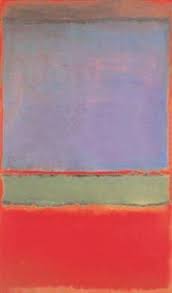 painting by Mark RothkoFirst reading: I Thessalonians 5:18 Give thanks in all circumstances; for this is the desire of the Holy One for you.Music: “Une Barque sur l'Ocean” by Maurice Ravel, performed by Andre LaPlantehttps://www.youtube.com/watch?v=bTYUyDjVCRUSecond reading: “Deaf Republic (14)” by Ilya Kaminsky*Each man has a quiet that revolvesaround him as he beats his head against the earth. But I am laughinghard and furious. I pour a glass of pepper vodkaand toast the gray wall. I say we werenever silent. We read each other’s lips and saidone word four times. And laughed four timesin loving repetition. We read each other’s lips to uncoverthe poverty of laughter. Touch the asphalt with fingers to hear the cool earth of VasenkaDeposit ears into the raindrops on a fisherman’s tobacco hair.And whoever listens to me: beingthere, and not being, lost and foundand lost again: Thank you for the feather on my tongue,thank you for our argument that ends,thank you for my deafness, Lord, such firefrom a match you never lit.Music: “Elegie” by Niels Gadehttps://www.youtube.com/watch?v=Fp9a2YogyVwTime of Silent ContemplationWith my mouth,' God says, 'I kiss my own chosen creation. I uniquely, lovingly, embrace every image I have made out of the earth’s clay. With a fiery spirit I transform it into a body to serve all the world.Trust shows the way.—Hildegard of BingenCommunal BlessingGenerous One, Finder of the Way,    Our thanks are often mottled with doubt and bruised with anxiety. We offer ourselves with clumsy gestures, but we pray that our gratitude finds its way to you even through the smog and tedium of difficult days.  In faith, we remember the days of gladness and belonging.  We give thanks for the whole that we cannot yet comprehend.  Your wholeness is our healing and our liberation.    Amen.Music: “Homesickness” by Edvard Grieg, performed by Vadim Chaimovichhttps://www.youtube.com/watch?v=C6hXoTnaFA0Peace, faith, and assurance to you on this journey.*Ilya Kaminsky is a USSR-born, Ukrainian-Russian-Jewish-American poet.